Your recent request for information is replicated below, together with our response.Can you please state the job title for the police officers/staff who carry out the following roles within your organisation?Operate mobile speed cameras from within speed enforcement vans.Camera Enforcement Officer & Camera Enforcement Officer/Offence Management OfficerTransport, install, operate and/or maintain fixed road safety cameras.Camera Enforcement Officer & Camera Enforcement Officer/Offence Management OfficerView photographic images/footage of offences detected by safety cameras and process offences in accordance with National Guidelines and force policy.Camera Enforcement Officer & Camera Enforcement Officer/Offence Management OfficerProcess Notices of Intended Prosecution and Fixed Penalty Notices generated by safety camera enforcement.Camera Enforcement Officer & Camera Enforcement Officer/Offence Management OfficerManage bookings/payments from drivers in respect of the National Offender Driver Schemes (NDORS) courses.In response to this part of your request, and in terms of Section 17 of the Freedom of Information (Scotland) Act 2002, this represents a notice that the information you seek is not held by Police Scotland.Police Scotland do not offer National Offender Driver Schemes (NDORS) courses.Line managers of officers/staff who carryout the functions listed in a-e above. Team Leaders, Senior Team Leaders For each role, please attach the job description and indicate the pay grade/scale, basic salary range (from 1st April 2024), whether the job attracts any  allowances/enhancements for working weekends/shifts/unsociable hours and any further information that would typically be included in a job advertisement for the role.Job descriptions and pay scales are in the attached documentsThe 2024/25 payscale is under negotiation with the Union at this time.  Camera Enforcement Officers are the only post to work shifts therefore receive a shift allowance.The total Full Time Equivalent number of officers/staff posts within the job role specified in Q1a? Please include any posts which are currently vacant within this figure.If they are police staff, do they hold delegated authority by the Chief Constable in order for the offence of obstructing a Policing Support Officer in the course of their duty in accordance with section 38 of the Police Reform Act 2002 as amended by the policing and crime act 2017 to have the power and duty of a constable subject to the exception as set out in part 1 of the said schedule whilst deployed to enforce speed limits by detecting offences?The legislation stated does not apply to Scotland.  In terms of Section 17 of the Freedom of Information (Scotland) Act 2002, this represents a notice that the information you seek is not held by Police Scotland.Staff within the Safety Camera Units are legislated under the Police and Fire Reform (Scotland) Act 2012, Section 26 and the offence of hindering us is contained within Section 90.The total number vans that are used for speed enforcement? Only include vehicles where the camera is usually operated from within the vehicle. Are any of these vehicles electric or hybrid powered?We currently have 18 vehicles which are operational. 1 of these vehicles is electric, the rest are diesel. Please specify which speed detection devices are currently operated from within safety camera vans in your force. e.g. LTI Concept II CF, Truvelo LASERcam 4 etc…LTI Concept II CFAs of 1st April 2024, how many locations do you operate the mobile speed camera vans from? Please only include locations where the camera is operated from inside the vehicle rather than handheld devices operated by an officer/staff stood outside the vehicle.I must advise you that the information sought is held by Police Scotland, but I am refusing to provide it in terms of section 16(1) of the Act on the basis that the section 25(1) exemption applies:“Information which the applicant can reasonably obtain other than by requesting it […] is exempt information”.Details of safety camera locations can be found online:Safety Camera Locations — Safety Cameras ScotlandIf you require any further assistance, please contact us quoting the reference above.You can request a review of this response within the next 40 working days by email or by letter (Information Management - FOI, Police Scotland, Clyde Gateway, 2 French Street, Dalmarnock, G40 4EH).  Requests must include the reason for your dissatisfaction.If you remain dissatisfied following our review response, you can appeal to the Office of the Scottish Information Commissioner (OSIC) within 6 months - online, by email or by letter (OSIC, Kinburn Castle, Doubledykes Road, St Andrews, KY16 9DS).Following an OSIC appeal, you can appeal to the Court of Session on a point of law only. This response will be added to our Disclosure Log in seven days' time.Every effort has been taken to ensure our response is as accessible as possible. If you require this response to be provided in an alternative format, please let us know.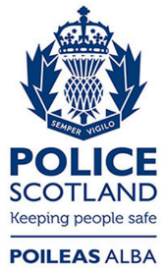 Freedom of Information ResponseOur reference:  FOI 24-1186Responded to:  28 May 2024PostFTEVacantCamera Enforcement Officer29.0952Offence Management Officer/camera Enforcement Officer13.640.91